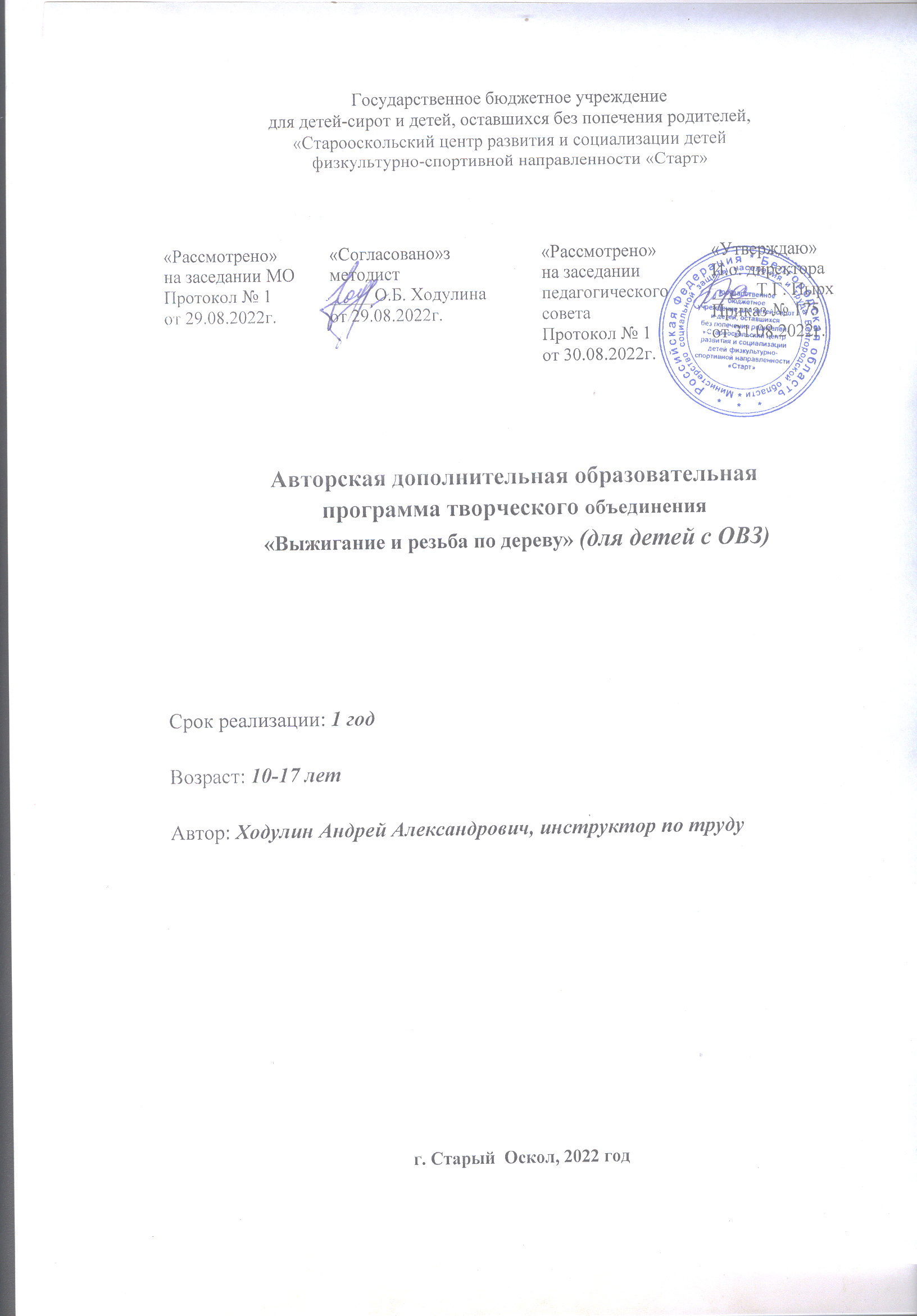 г. Старый  Оскол, 2022 годПояснительная записка     Авторская дополнительная образовательная программа творческого объединения «Выжигание и резьба по дереву» (для детей с ОВЗ) (далее Программа) реализуется в рамках художественно-эстетической направленности. Данная программа разработана согласно требованиям: - Федерального закона «Об образовании в Российской Федерации» N 273-ФЗ от 29.12. 12г.; - «Постановление главного государственного санитарного врача Российской Федерации от 28 сентября 2020 г. № 28 «Об утверждении санитарных правил СП 2.4.3648-20 «Санитарно-эпидемиологические требования к организациям воспитания и обучения, отдыха и оздоровления детей и молодежи» // зарег. в Минюсте 18.12.2020 № 61573»; -  Приказу Министерства образования и науки РФ от 09.11.2018 г. № 196 «Об утверждении Порядка организации и осуществления образовательной деятельности по дополнительным общеобразовательным программам»; - Письму Министерства образования и науки РФ от 18.11.2015 № 09 3242 «Методические рекомендации по проектированию дополнительных общеразвивающих программ (включая разноуровневые)»; - Приказу Минобрнауки России от 23 августа 2017 года № 816 «Об утверждении Порядка применения организациями, осуществляющими образовательную деятельность, электронного обучения, дистанционных образовательных технологий при реализации образовательных программ»; - Письмо Министерства образования и науки России от 28.08.2015 года № АК – 2563/05 «О методических рекомендациях» вместе с (вместе с Методическими рекомендациями по организации образовательной деятельности с использованием сетевых форм реализации образовательных программ); - Методическими рекомендациями по реализации адаптированных дополнительных общеобразовательных программ, способствующих социально – психологической реабилитации, профессиональному самоопределению детей с ограниченными возможностями здоровья, включая детей инвалидов, с учетом их особых образовательных потребностей;- Письмо Министерства образования и науки России от 29.03.2016 N ВК-641/09 "О направлении методических рекомендаций" (вместе с «Методическими рекомендациями по реализации адаптированных дополнительных общеобразовательных программ, способствующих социально-психологической реабилитации, профессиональному самоопределению детей с ограниченными возможностями здоровья, включая детей-инвалидов, с учетом их особых образовательных потребностей»);- Письмо Министерства Просвещения России от 01.08.2019 N ТС-1780/07 «О направлении эффективных моделей дополнительного образования для обучающихся с ОВЗ»; - Санитарно-эпидемиологические требования к условиям и организации обучения и воспитания в организациях, осуществляющих образовательную деятельность по адаптированным основным общеобразовательным программам для обучающихся с ограниченными возможностями здоровья – СанПиН 2.4.2.3286-15, утвержденные Постановлением главного государственного санитарного врача Российской Федерации от10.07.2015 № 26, п. 4.18. Гл. IV «Требования к зданию и оборудованию помещений» определены в СанПиН 2.4.4.3172-14.;- Национальной доктрины образования Российской Федерации до 2025 года;- Концепции духовно-нравственного развития и воспитания личности гражданина России.      Программа предназначена для детей в возрасте от 10 до 17 лет, в объеме 74 часа, срок реализации  один год.     Отличительной особенностью данной Программы является то, что она разработана с учетом специфики усвоения знаний, умений и навыков обучающимися с ОВЗ в: - адаптации содержания программного материала для освоения ребенком с ОВЗ направленной на раскрытие жизненных и социальных компетенций; - «пошаговом» предъявлении материала, - дозированной помощи взрослого, - использовании адекватных возможностям и потребностям обучающихся современных технологий, методов, приемов и средств, способствующих как общему развитию обучающихся, так и компенсации индивидуальных недостатков развития.Педагогическая целесообразность Программы состоит в том, что она направлена на формирование основных компетенций, на коррекцию познавательной деятельности, мышления, моторики, на развитие их творческих способностей, эстетическое воспитание, профориентацию через усвоение традиций русского народа.Среди самых распространенных видов декоративно – прикладного искусства по художественной обработке древесины в нашей стране - выжигание, резьба по дереву. Многовековая культура художественной обработки древесины имеет национальные традиции, которые передаются из поколения в поколение при украшении жилища, создании бытовых декоративных изделий. Несложность оборудования, наличие инструментов и приспособлений, материалов, доступность работы позволяют заниматься выжиганием, резьбой по дереву обучающимися с ОВЗ. Освоение Программы позволит обучающимся приобрести общетрудовые и частично специальные знания, а также обеспечит им интеллектуальное, этическое и эстетическое развитие. В процессе занятий на у детей с ОВЗ формируются представления о месте и роли декоративно-прикладного творчества в жизни человека, в создании материальной среды, развивается пространственно-образное мышление, зрительная память, творческие способности и эстетический вкус, расширяется кругозор. Дети приобретают трудовые умения и навыки, которые могут стать основой для будущего профессионального самоопределения. В процессе работы по Программе осуществляется исправление недостатков познавательной деятельности: наблюдательности, воображения, речи, пространственной ориентировки, а также недостатков физического развития, особенно мелкой моторики руки. Программа содержит установку на раскрытие потребностей детей творить и осознавать свои возможности.         Новизна Программы заключается в объединении традиций русского народа в изготовлении декоративно-прикладных изделий из древесины и реализации творческой индивидуальности каждого обучающегося. Темы Программы помогают обучающимся ознакомиться с особенностями профессий, связанных с деревообработкой: резчик по дереву, маляр, а так же способствуют развитию и раскрытию творческих (индивидуальных) способностей обучающихся.         В процессе занятий по Программе у обучающих с ОВЗ формируются представления о месте и роли декоративно-прикладного творчества в жизни человека, в создании материальной среды, развивается пространственно-образное мышление, зрительная память, творческие способности и эстетический вкус, расширяется кругозор. Дети приобретают трудовые умения и навыки, которые могут стать основой для будущего профессионального самоопределения. В процессе освоения Программы осуществляется исправление недостатков познавательной деятельности: наблюдательности, воображения, речи, пространственной ориентировки, а также недостатков физического развития, особенно мелкой моторики руки. Программа содержит установку на раскрытие потребностей детей творить и осознавать свои возможности.       Цель: создание условий для личностного и интеллектуального развития обучающихся с ОВЗ, формирования у них практических умений и навыков выжигания и  резьбы по дереву.Задачи:формировать навыки – точные, безошибочно выполняемые действия, формировать умения – сочетание знаний и навыков, которые обеспечивают успешное выполнение деятельности;формировать навыки безопасной работы при художественной обработке древесины;развитие сенсорной сферы: развитие глазомера, точности и ориентировки в пространстве;развитие двигательной сноровки, соразмерность движений.воспитание трудолюбия и приобщить детей к истокам русской народной культуры.         Наряду с общими задачами решаются и специальные задачи, которые заключаются  в формировании умений: - ориентироваться в задании (анализировать объект, условия работы); -предварительно планировать ход работы над изделием (устанавливать логическую последовательность изготовления изделия, определять приёмы работы и инструменты, нужные для их выполнения, отчитываться о проделанной работе); - контролировать свою работу (определять правильность действий и результатов, оценивать качество готовых изделий).      Объем помощи на конкретных занятиях учитывает сложность заданий и индивидуального умения воспитанников.      Самостоятельные и практические работы проводятся в конце полугодия и служат динамике развития трудовых способностей, отработке навыков и умений. Изучение и анализ качества таких работ педагогом, наряду с другими методами наблюдения за ребенком, позволяют выявить сильные и слабые стороны трудовой деятельности каждого воспитанника, наметить задачи коррекции присущих ему недостатков. Одним из основных путей повышения качества работы воспитанников является создание психологической установки на изготовление изделий, отвечающих техническим требованиям и имеющих товарный вид. Программа построена по операционно-комплексному принципу, когда обучающиеся с приемами труда знакомятся предварительно при выполнении упражнений. Например, изготовление отверстий в заготовках. В дальнейшем эти приемы используются в комплексных практических работах.         На занятиях даются теоретические сведения об инструментах, оборудовании и технологических процессах. Данной Программой предусматривается выполнение практических заданий воспитанниками на каждом занятии. Это, прежде всего, обучение стандартным навыкам и приемам, обеспечивающим безопасный и производительный труд. Перечень приемов, рекомендованных Программой, педагог может дополнять и изменять исходя их технологии характерной для изготовления конкретного изделия.         Занятия могут проводиться в различных формах: самостоятельная творческая работа обучающихся; индивидуальная практическая работа обучающихся; посещение тематических выставок и музеев; организация выставок работ обучающихся в учреждении.       Для определения уровня усвоения Программы проводятся промежуточная и итоговая аттестации.Промежуточная аттестация обучающихся  проводится  в период с 20 по 31 декабря и включает в себя проверку теоретических знаний и практических умений и навыков. Промежуточная аттестация проводится в следующих формах:  творческие и самостоятельные работы репродуктивного характера; выставки;  вопросники, тестирование.          Итоговая аттестация проводится по окончанию изучения полного курса Программы с 20 по 31 мая, включает в себя проверку теоретических знаний и практических умений и навыков. Итоговая аттестация проводится в следующих формах:  творческие и самостоятельные работы репродуктивного характера; выставки;  вопросники, тестирование;  защита творческих работ, проектов; конференция.         Результаты промежуточной и итоговой аттестаций оформляются протоколами.Учебно – тематический планСодержание программыТема 1.1. Устройство и принцип работы электрического выжигателя. ТБ при выжигании по дереву (1 час). Беседа об истории ремесла. ТБ при работе с электрическим выжигателем  по дереву.Тема 1.2.  Выжигание прямых и извилистых линий (4 часа).Практическая работа: освоение простых пироприемов. Контурная техника. Силуэтное рисование. Техника выжигания. Создание толстых и тонких линий.Выжигание тонких и толстых, прямых и извилистых линий.Тема 1.3. Выжигание геометрических фигур (6 часов).Практическая работа: выжигание различных геометрических фигур (квадрат, окружность. треугольник и др.) тонкими и толстыми линиями.Тема 1.4. Перенос изображения с помощью копировальной бумаги (2 часа).Практическая работа: Научить переносить  изображение с бумаги на фанеру с помощью копировальной бумаги.Тема 1.5. Выжигание предложенных изображений (10 часов).Практическая работа: перенос предложенных изображений на фанерные заготовки. Выжигание изображений применяя различную технику пирографии, различную толщину линий.Тема 1.6. Выжигание желаемых изображений (10 часов).Практическая работа: перенос желаемых изображений на фанерные заготовки. Выжигание изображений применяя различную технику пирографии, различную толщину линий.Тема 1.7. Нанесения бесцветного лака  на изображение. ТБ при нанесении лака (1 час).Практическая работа: виды лака и способы его нанесения на поверхность. ТБ при работе с лаком. Нанесение лака на изделие.Тема 2.1. Рабочее место резчика по дереву и его оборудование (1 час).Беседа о резьбе по дереву как об одном из видов народного декоративного искусства. Рассказ о применении геометрических узоров для украшения предметов быта, о роли и месте геометрических узоров в жизни человека.Знакомство с природной текстурой древесины (срез в трех направлениях: вдоль волокна, поперек и под углом). Значение расположения и характера рисунка вдоль волокон древесины при создании резьбы. Свойства хвойных и лиственных пород древесины по твердости. Недостатки древесины. Влажность и сушка.Подготовка рабочего места. Различные виды приспособлений. Правила техники безопасности на рабочем месте. Оснащение рабочего места.Тема 2.2. Измерительные инструменты. Инструменты и приспособления для резьбы по дереву (2 часа).Значение измерительных инструментов: метра, линейки, циркуля, угольника, малки, рейсмуса в работе резчика по дереву, изучение правил пользования измерительными инструментами.Демонстрация и знакомство с инструментами и приспособлениями для резьбы по дереву. Ознакомление с правилами их использования. Косяк – как основной инструмент для выполнения геометрической резьбы. Правила и техника работы косяком.Практическая работа: выбор инструмента для различных видов геометрической резьбы, способы хранения инструментов для резьбы, правила безопасности при работе с резцами, использование приспособлений для закрепления заготовок.Тема 2.3. Виды резьбы. Их особенности. Геометрическая резьба (3 часа). Практическая работа: начальные приемы геометрической резьбы, техника безопасности при работе с режущим инструментом.Тема 2.4. Подготовка инструментов для резьбы по дереву Техника безопасности при обработке древесины.Техника безопасности при обработке древесины (2 часа).Рассказ о выборе материалов для изготовления режущего инструмента по дереву. Значение качества заточки инструмента при выполнении геометрической резьбы. Правила заточки режущего инструмента.Рассказ о технике безопасности при работе с режущим инструментом. Правила и приемы безопасной работы с режущими инструментами.Практическая работа: заточка инструмента на брусках, оселках и гладком ремне, техника безопасности при заточке и правке инструмента.Тема 2.5.Технические приемы резьбы по дереву (6 часов).Приемы выполнения геометрической резьбы. Сколыш – основной исходный элемент геометрической резьбы. Двухгранная выемка.  Трехгранная выемка. Техника выполнения сколыша, двухгранной и трехгранной выемки.Практическая работа: начальные приемы геометрической резьбы, приемы резьбы параллельных линий вдоль и поперек волокон, упражнения по выполнению трехгранно-выемчатой резьбы, техника безопасности при работе с режущим инструментом.Тема 2.6. Создание несложных композиций узоров резьбы по дереву на бумаге и перенос рисунков на изделие (4 часа).Практическая работа: создание несложных композиций геометрических узоров, построение ленточных орнаментов из геометрических узоров, перенос рисунка с бумаги на древесину с помощью кальки, копировальной бумаги, карандаша.Тема 2.7. Выполнение узоров резьбы на деревянных заготовках (20 часов).Геометрический орнамент и его основные элементы: треугольник, розетка, вертушка. Резьба ленточного орнамента.Практическая работа: выполнение в технике геометрической резьбы орнаментальных композиций на разделочных досках, крышках коробочек и пеналов. Техника безопасности при работе с режущими инструментами.Тема 2.8. Отделка готовых изделий (1 час).Практическая работа: нанесение лака на резные художественные изделия.Тема 3. Итоговое занятие (1 час).Ожидаемые результаты:должны знать:- устройство и применение  резцов- строение и свойства древесины- основные виды резных орнаментов- способы переноса изображения на заготовку- способы заделки дефектов древесины- способы отделки готовых изделийдолжны уметь:- организовать рабочее место- безопасно пользоваться инструментами- переносить изображение на заготовку- использовать стандартные приёмы выжигания и резьбы- исправлять дефекты материала и изделия- использовать морилки, лаки, красители- анализировать качество работы и изделийУчебно-методические средства обучения1.Список литературы, используемой педагогом:1.       Основы художественного ремесла: Практическое пособие для руководителей школ, кружков.   / В. А. Барадулин. Б. И. Коромыслов и др.; под ред. В. А. Барадулий М.: Просвещение, 1979. 2.       Буланин В. Д. Мозаичные работы по дереву.— М.: Лесная промышленность, 1981.3.       Внеклассная работа по труду: Работа с разными материалами: Пособие учителей / Сост. А. М. Гукасова.—  М.: Просвещение, 1981.4.       Прозоровский Н. И. Технология отделки столярных изделий: Учебник для профтехучилищ.—М.: Высшая школа,     1978.5.       Хворостов А. С. Чеканка, инкрустация, резьба по дереву. — М., 19776.       Хворостов А. С. Декоративно-прикладное искусство в школе          2. Таблицы:2.1. Инструкции по технике безопасности   3.Инструменты и приспособления для работы с древесиной:Список рекомендуемой литературы для обучающихся:1.    Прекрасное — своими руками / Сост. С. С. Газарян.—- М.: Детская литература 1980.2.     Преторов П. Е. КБ спортивных самоделок.— М.: Физкультура и спорт, 1978.3.     Реинке К., Лютьен Л.. Мус И. Постройка яхт.— Л.: Судостроение, 1982.4.     Добрых рук мастерство: Произведения народного искусства в собрании Государственного Русского музея  /Под ред. И. Я. Богуславской. — Л., 1981.5.     Жегалова С. К. и др. Пряник, прялка и птица Сирин. —М., 1983.6.    Круглова О. В. Русская народная резьба и роспись по дереву. — 4-е изд. — М., 1983.7.     Матвеева Т. А. Мозаика и резьба по дереву. — М„ 1981.'8.    Попова О. С., Каплан Н, И. Русские художественные промыслы. — М., 1984.9.    Супрун Л. Я. Резьба и роспись по дереву.—М.,198310.  Федотов Г. Я. Волшебный мир дерева. — М., 1987.11.  Семенцов Ю.А. Резьба по дереву. Минск. Современное слово, 200212.  Рыженков В.И. Выпиливание лобзиком. М.,ТРАСТ П№ п/пНазвание раздела, темыКол-во  часовКол-во  часовКол-во  часов№ п/пНазвание раздела, темыВсегоТеорияПрактик1Выжигание по дереву341331.1.Устройство и принцип работы электрического выжигателя. ТБ при выжигании по дереву.111.2.Выжигание прямых и извилистых линий441.3.Выжигание геометрических фигур661.4.Перенос изображения с помощью копировальной бумаги221.5.Выжигание предложенных изображений10101.6.Выжигание изображений на свободную тему10101.7.Нанесения бесцветного лака  на изображение. ТБ при нанесении лака112Резьба по дереву396332.1.Рабочее место резчика по дереву и его оборудование и ТБ112.2.Измерительные инструменты. Инструменты и приспособления для резьбы по дереву2112.3.Виды резьбы. Их особенности3122.4.Подготовка инструментов для резьбы по дереву Техника безопасности при резьбе2112.5.Технические приемы резьбы по дереву6152.6.Создание несложных композиций узоров резьбы по дереву на бумаге и перенос рисунков на загатовку442.7.Выполнение резьбы на деревянных заготовках.201192.8Отделка готовых изделий113.Итоговое занятие	11Итого74767№ п/пНаименование1.Верстак2.Столярная ножовка3. Шерхебель4.Рубанок5.Набор резцов (стомесок)6.Электродрель7.Долото8.Стамеска9.Электрический выжигатель10.Киянка11.Защитные очки